dotyczy postępowania na Dostawę i wymianę stolarki okiennej i drzwiowej drewnianej na stolarkę PCV, stalową i aluminiową wraz z parapetami z blachy powlekanej oraz montaż wewnętrznych rolet okiennych w budynku administracyjnym KPP w Sokółce (postępowanie 15/C/22):Wyjaśnienia i modyfikacja  treści SWZ:Na podstawie art. 284 ust. 2 i 6 ustawy Prawo zamówień publicznych (Dz. U. z 2021, poz. 1129 ze zm.) Zamawiający udziela wyjaśnień oraz na podstawie art. 286 ust. 1 w/w ustawy dokonuje modyfikacji treści SWZ:Pytanie nr 1:Prosimy o przesłanie zestawienia stolarki do postępowania.Odpowiedź: W załączeniu do niniejszych wyjaśnień i modyfikacji skan zestawienia stolarki okiennej i drzwiowej z dokumentacji archiwalnej(rys. nr 22, rys. nr 23). Dokonanie własnego pomiaru kontrolnego wielkości otworów okiennych i drzwiowych i ich podziału jest jedyną podstawą do wyprodukowania i dostawy stolarki.Pytanie nr 2:Jeżeli w stosunku do nowej stolarki mają nastąpić jakieś zmiany techniczne nie zwarte w zestawieniu stolarki i w szczegółowej specyfikacji technicznej to bardzo prosimy o ich wskazanie.Odpowiedź:Zamawiający rezygnuje ze szprosów dekoracyjnych widocznych na archiwalnym zestawieniu stolarki i na istniejącej stolarce okiennej.Pytanie nr 3:W szczegółowej specyfikacji technicznej jest informacja (pkt. 6) że okna mają mieć zaczepy antywyważeniowe, ale nie mają wymaganej klasy antywłamaniowej. Czy jest jakaś wymagana liczba zaczepów anywyważeniowych?Odpowiedź:Oczekujemy stolarki okiennej w klasie RC2.Pytanie nr 4:Okna mają mieć szyby klasy P2 - czy szkło P2 ma być od strony wewnętrznej, zewnętrznej, czy po obu stronach okna?Odpowiedź:Szkło P2 od zewnątrz.Pytanie nr 5:Prosimy o określenie koloru zewnętrznego/wewnętrznego stolarki okiennej i drzwiowej?Odpowiedź:Stolarka okienna; kolor „Złoty dąb” od zewnątrz, kolor biały od środka.Stolarka drzwiowa: w kolorze zbliżonym do istniejącego (Złoty Dąb) obustronnie.Pozostałe zapisy SWZ pozostają bez zmian.Treść wyjaśnień i modyfikacji  należy uwzględnić w składanej ofercie.                  Sławomir Wilczewski		       (podpis na oryginale)		                                                                      Wyk. w  1 egz. 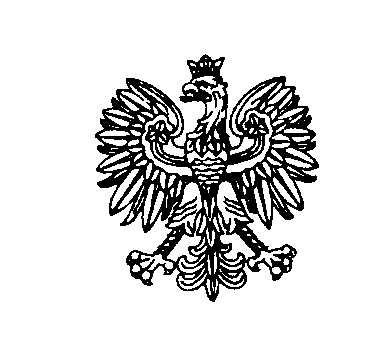 Białystok, dnia 20 maja 2022 r.Białystok, dnia 20 maja 2022 r.Białystok, dnia 20 maja 2022 r.Białystok, dnia 20 maja 2022 r.Białystok, dnia 20 maja 2022 r. ZastępcaKomendanta Wojewódzkiego Policji w BiałymstokuFZ.2380.15.C.22.2022 ZastępcaKomendanta Wojewódzkiego Policji w BiałymstokuFZ.2380.15.C.22.2022 ZastępcaKomendanta Wojewódzkiego Policji w BiałymstokuFZ.2380.15.C.22.2022